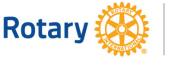 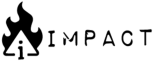 Rotary Club of Kerrville IMPACT Club● Is IMPACT a club or membership type?  ○ IMPACT is an additional Innovative Club type.  ● Is IMPACT a standalone club?  ○ IMPACT is a type of Satellite Club (Companion Club1).  ○ Members are considered “Active2” members of the Rotary Club of Kerrville (Host).  ○ As an extension of the Host club, IMPACT is not intended to “separate” from the Host, but rather be a service project-focused part of the Host club’s membership.  ● What is the purpose of the IMPACT club?  ○ The club’s primary mission is community service.  Members concentrate on volunteer service, rather than a commitment to traditional meetings, speakers, meals, etc.  ○ An IMPACT club’s service-only focus without meeting requirements offers Rotary membership as an opportunity to those who cannot attend meetings for various reasons.  ● Do IMPACT club members attend meetings?  ○ Members are welcome, but not expected to, attend Rotary Club of Kerrville club meetings on Wednesdays at noon at the KROC Center.  The lunch cost at these meetings is $17.  ● How do IMPACT club members decide what service projects to do?  ○ The IMPACT club will participate in the Rotary Club of Kerrville’s service projects.* Members may also choose to create and execute their own projects, inviting Rotary Club of Kerrville members to participate.● Are IMPACT members real Rotarians?  ○ In Rotary International, IMPACT members are considered “Active” members of the Rotary Club of Kerrville. Impact Club Members will be invited to participate in the Rotary Club of Kerrville social activities, such as picnics and holiday parties* Impact Members will participate in the Host Club’s fundraisers that are used to fund the service events● Does an IMPACT club have a board?  ○ The IMPACT Club will have a President who will be invited to join the Rotary Club of Kerrville Board of Directors.  The IMPACT club can also elect additional key leaders such as a Secretary or Vice President, etc.  1 A Companion Club acts like a Satellite Club, with no plans to separate from its Host club  2 Rotary International recognizes two member types: Active and Honorary. A member of an IMPACT Club is considered to be an Active member type. ● Does the IMPACT club have committees?  ○ The club may have some key committee Chairs, such as Membership, Public Image, The Rotary Foundation.  ● Who manages dues billing/collection, etc.  ○ The Rotary Club of Kerrville handles all “back office” functions, such as dues billing/collection, new member adds, terminations, etc.  ● How are IMPACT club dues handled?  ○ As Rotary Club members, IMPACT Members’ dues include RI and District dues, plus whatever the club determines it needs for operational expenses.There is a $25 application fee to cover installation costs & member identification.● Does an IMPACT club have its own bylaws?  ○ The IMPACT club will operate under the Rotary Club of Kerrville bylaws, which will be modified to reflect the IMPACT club’s operation.* Rotary Club of Kerrville Service Project ExamplesHighway Clean-Up (1st Quarter)LCRA River Clean-Up (July)Labor Day Walk-A-Fun (Sept)Rise Against Hunger (Sept)Kerrville Triathlon Support (Sept)Highway Clean-Up (2nd Quarter)Pints for Polio (Oct)Kerrville Chalk Festival (Oct)Veterans’ Day Breakfast (Nov)Bell Ringing for Salvation Army (Nov/Dec)Blue Santa Project (Dec)Kerrville State Hospital Project (Dec)Highway Clean-Up (3rd Quarter)Club’s Major Fundraiser (Feb)Highway Clean-Up (4th Quarter)Veteran’s Day Breakfast (Apr)First Responder’s Luncheon (Apr)First Responder’s Golf Tourn (Apr)High School Scholarships (Apr)Josh the Otter Water Safety (Apr/May)Youth Citizenship Awards (May)Blood Drives (2X Per Year)Rotary Tree Watering (Year Round)Kerrville Robotics Team Events (School Year)Impact Companion Club - Rotary Club of Kerrville (7/17/2023)7-17-2023 Kerrville Rotary Impact ClubApplication FeeMembership Fee     *Billed Quarterly ($75)$25 $25 / Month*Service Projects (12) or Volunteer Hours (24) Annually   In-Kind ANNUAL DUES TOTAL:  $      300